Veileder for regionale miljøtilskot til jordbruket i Trøndelag 2021Saksbehandlinga for regionale miljøtilskot skal gjerast  ut frå «Forskrift om regionale miljøtilskudd i jordbruket, Trøndelag» FOR-2021-06-21-2148, «Veileder Regionale miljøtilskudd til jordbruket i Trøndelag 2021» frå Statsforvaltaren i Trøndelag, datert 22. juni 2021, og «Rundskriv 2021/12» frå Landbruksdirektoratet.Tidsfristar for saksbehandling av søknadsomgangen 15. oktober 202116. oktober saksbehandling av søknadane kan starte21. januar saksbehandlinga i kommunane skal vera ferdig (godkjent, avslått eller avvist)4. februar Statsforvaltaren set endelege satsar18. februar frist for kommunen til å attestere25. februar frist for endring av kontonummer i Altinn11. mars utbetalingKlassifisering av erosjonsrisiko, inklusiv drog, på areal på føretak som ikkje er klassifisert på NIBIO sine erosjonsrisikokart.Nibio sine erosjonsrisikokart er nye for søknadsåret 2021. Der slike kart finns skal desse leggjast til grunn for tilskot til ordninga «ingen jordarbeiding om hausten».Fleire kommunar i Trøndelag er ikkje erosjonsrisikoklassifisert. I desse kommunane gjorde kommunane på 90-talet ei manuell berekning av erosjonsrisikoen på jordbruksareala ut frå «Veileder for prioritering av arealer for tilskudd til endret jordarbeiding». Desse utrekningane har sidan vorte brukt som grunnlag for tilskot til «ingen jordarbeiding om hausten». Kommunane si klassifisering etter denne veilederen var noko grovare enn Nibio sin metode, og gav jamt over høgare klassifisering av erosjonsrisiko. Ei av årsakene til dette var at mykje dalsøkk (drog) etter gamlemetoden ofte gjorde at areal kom i klasse 3 eller 4.Dagens Nibio-metode for utrekning av erosjonsrisiko, som er grunnlag for årets erosjonsrisikokart, gir på ein del areal lågare erosjonsrisiko enn tidlegare, noko som gjer at det er blitt større avstand mellom kommunens manuelle berekning og Nibio sine nye kart. Det er for den nye Nibio-metode for å berekna erosjonsrisiko ikkje laga manuell utrekningsmetode. Saksbehandler skal difor i søknader der heile eigedomar eller store delar av dei ligg som «uklassifisert areal» fordele desse areala mellom dei ulike erosjonsrisikoklassane som tidlegare år og med det leggje til grunn den «gamle» manuelle berekninga av erosjonsrisiko for ordninga «ingen jordarbeiding om hausten».Utrekning av areal i erosjonsklasse 1 og 2 med drogFor utrekning av tilleggsklassene «Klasse 1 med drog» og «klasse 2 med drog»  skal ein leggja til grunn at droga er jamt fordelt på eigedomen. Saksbehandlar skal bruker rapport frå landbruksdirektoratet (denne rapporten er ikkje tilgjengeleg enno) for å få fram summen av droglengda på alt areal i kvar søknad som er omsøkt ingen jordarbeiding om hausten. Denne lengda skal delast på areal «ingen jordarbeiding om hausten» slik at ein får antal meter drog per dekar omsøkt areal. Dette talet (antal meter drog/daa) skal multipliserast med antal dekar i erosjonsklasse 1 og deretter dividerast med 10. Talet ein då får fram er antal dekar erosjonsklasse 1 med drog. Resten av arealet i denne klassen blir «erosjonsklasse 1 utan drog». Det same skal gjerast for erosjonsklasse 2.I merknadsfeltet for vedtaket kan kommunen skriva at fordeling av areal i erosjonsrisikoklasse 1 og 2, med drog, er gjort etter instruks frå Statsforvaltaren. Eksempel:Sonar for pollinerande insektOrdninga med pollinatorsoner gjeld berre i korn og andre åkervekstar (potet og grønsaker). Sonene skal vera etablert som to meter brei striper enten rundt eller gjennom åkeren. Ordninga gjeld ikkje areal som er tatt ut av produksjon på grunn av at det er eit dårleg kornareal og heile dette arealet difor er tilsådd med pollinatorsone. Dersom pollinatorsona er sådd saman med grasdekt kantsone eller grasdekt vassveg skal heile denne sonen vera pollinatorsone, ikkje berre to meter av den. Sonen skal vera etablert for å vera berettiga tilskot, dvs storparten av arealet skal vera dekka av sådde pollinatorvenlege vekstar  som raudkløver, kvitkløver, blodkløver, honningurt og tiriltunge.Naturbase og ny klassifisering etter NiN Naturbasekartet i eStil RMP er ikkje oppdatert mot naturbase NiN (den nye kartleggingsmetodikken) Det kan difor vera at areal som kjem opp som uklassifisert i eStil RMP likevel er klassifisert og kan tilfredsstille krava for den ordninga som er omsøkt. Saksbehandlar må då sjekke direkte mot Naturbase under «naturtypar NiN» https://geocortex01.miljodirektoratet.no/Html5Viewer/?viewer=naturbase eller i GIS-Link under emnet «natur», https://kart.gislink.no/kart/?viewer=kart# .Kystlynghei kartlagt som boreal hei«Kystlynghei» er i Naturbase nokre stader etter NiN klassifisert som «boreal hei». Dette skuldast at NiN krev at heia skal vera brent for å bli klassifisert som «kystlynghei». Dersom det ikkje er brent blir det «boreal hei». Vi reknar med at denne klassifiseringsregelen kjem til å bli endra og Statsforvaltaren vil for slike område dispensera frå kravet om klassifisert som «kystlynghei» og godkjenne klassifisert som «boreal hei». Telledato for sau som beiter kystlynghei. Regelverket har ikkje definert telledato for sauer som beiter kystlynghei, men regelverket seier at tilskotet gis til heilårs beiting. Dyretalet blir difor det antal sau som beiter i den perioden det er færrast sau på arealet. Normalt er dette omkring 1. mars.   Drift av bratt areal Dei 15 første dekara av bratt areal gir ikkje tilskot. Saksbehandlar må manuelt gjera denne reduksjonen, dvs godkjenne 15 dekar mindre enn det som eigentleg er berettiga. Areal som berre blir beita, eller beita og beitepussa, har ikkje rett på tilskot til «drift av bratt areal».Grasdekt kantsone i åkerDenne ordninga har som formål å redusere direkte avrenning over åkerkanten frå åkerareal. Ved godkjenning av slike areal er det viktig at saksbehandlar på kart sjekkar at kantsona ligg slik til at slik avrenning er mogeleg. Det er greitt og ofte praktisk for føretaket å så grasbelte langs heile kanten, men det er likevel ikkje sikkert at heile denne har rett på tilskot. Dersom terrenget er slik at det berre er eit punkt det vatnet kan renna over kanten på er det ordninga «grasdekt vassveg» som skal brukastSøkjarar som på grunn av tekniske problem i eStil RMP ikkje har fått levert søknad.Det har også i år vore nokre tekniske utfordringar med eStil RMP som har gjort at enkelte ikkje har fått levert søknaden til rett tid. Problemet har i hovudsak vore hos dei som har søkt på «underenhet» og difor har fått «varige» problem i eStil RMP med å levera søknaden. Desse har fått feilmeldinga «teknisk feil knyttet til «hent inn tegnede tiltak» frå kart». Det er og nokre som har søkt på ordninga «Beitinga av verdifulle jordbrukslandskap innmark» (1.1.84.000) som har fått feilmeldinga «feil ved logisk kontroll for tiltaket» og difor ikkje fått levert søknaden. Direktoratet jobbar med feilretting og seier det skal vera i orden i veke 42 eller 43. Teknisk feil i søknadsprogrammet grunn for utsett søknadsfristTekniske feil i søknadsprogrammet som gjer at søkjarane ikkje får levert søknaden er grunn god nok for Statsforvaltaren til å gi utsett søknadsfrist. Føretaket må sjølv, eventuelt med hjelp av kommunen, senda ein kort søknad om å få utsett frist. Det må i søknaden koma fram kva for ein teknisk feil (feilmelding) som var årsaka til at ein ikkje fekk levert søknaden.  Dokumentet er elektronisk godkjent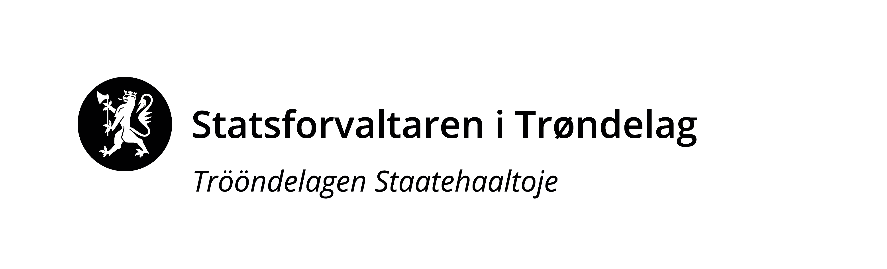 Vår dato:Vår dato:Vår dato:Vår ref:18.10.202118.10.202118.10.20212021/10938Dykkar dato:Dykkar dato:Dykkar dato:Dykkar ref:Alle kommunane i TrøndelagAlle kommunane i TrøndelagSaksbehandlar, innvalstelefonSaksbehandlar, innvalstelefonSaksbehandlar, innvalstelefonSaksbehandlar, innvalstelefonAlle kommunane i TrøndelagAlle kommunane i TrøndelagAnders Dalland Mona, 74 16 81 98Anders Dalland Mona, 74 16 81 98Anders Dalland Mona, 74 16 81 98Anders Dalland Mona, 74 16 81 98Alle kommunane i TrøndelagAlle kommunane i TrøndelagAlle kommunane i TrøndelagAlle kommunane i TrøndelagAlle kommunane i TrøndelagAlle kommunane i TrøndelagAlle kommunane i TrøndelagAlle kommunane i TrøndelagAlle kommunane i TrøndelagAlle kommunane i TrøndelagMed helsingAnstein Lyngstad (e.f.)Seksjonsleder jordbruk og matAnders Dalland MonaFylkesagronom